APPLICATION FORM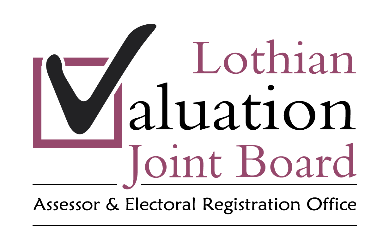 Lothian Valuation Joint Board17A South Gyle Crescent, Edinburgh, EH12 9FLTelephone (0131) 344 2500   1 Personal Details2 Employment RecordPRESENT OR MOST RECENT EMPLOYER              If still working for this employer, please tick box.2 Employment Record (Cont’d)PREVIOUS EMPLOYMENT (List in order with most recent employer FIRST)For the purpose of calculating reckonable service for annual leave and other entitlements, please ensure all previous Local Authority employment is listed.3 Education & TrainingFURTHER/HIGHER EDUCATIONSECONDARY EDUCATION3 Education & Training (Cont’d)PROFESSIONAL QUALIFICATION(S)OTHER TRAINING – relevant to this application4 Information in Support of Your Application5 ReferencesPlease give names, designations, addresses and telephone numbers of two persons who have agreed to provide a reference for you.  Please also state your relationship with each referee.  You should, if possible, know one referee in an employment capacity.  One should be your present or last employer.  If you are in, or have left within the last three years, full –time education, please provide one referee from that educational establishment.6 RelationshipIf you are related to a Councillor or Senior Officer of this Joint Board or other Councils in Lothian, you are required to inform us at this stage.  This will allow us to judge whether the Councillor or Senior Officer requires to take any steps to ensure non-involvement in your possible recruitment.  If you are in any doubt whether you are required to answer this question, telephone the person to whom this application form is to be returned.  Your enquiry will be dealt with in strict confidence.7 DeclarationPlease note only sign with initial(s) and surnameSupplementary Questions ForApplicants With Special RequirementsLothian Valuation Joint Board welcomes applications from people who have or have had a disability.  We will interview all applicants who have or have had a disability and meet the minimum essential criteria for the job.The Equality Act 2010 makes it unlawful for an employer to discriminate against a disabled person in the field of employment.The Act defines a disabled person asSomeone with a physical or mental impairment which has a Substantial and Long-term Adverse Effect on that person’s ability to carry out  Day-to-Day Activities.If you have a disability or an impairment which is covered by The Equality Act 2010 and you would require Lothian Valuation Joint Board to make reasonable Adjustment, please answer the following questions.Otherwise you do not need to tell us of any disability or impairment you may have.This information will not count against you, but will help us consider ways in which we can reasonably accommodate your needs.   Confidential   Equal Employment Opportunities
Policy Monitoring QuestionnaireLothian Valuation Joint Board is an equal opportunities employer and will prevent discrimination particularly on the grounds of sex, marital status, disability, race, colour, religious belief, political belief, sexuality, nationality, ethnic origin, age, trade union activity, responsibility for dependants or employment status.In order for the Joint Board to monitor its recruitment and selection process you are requested to complete this form and return it with the main Application Form.  This form is not made available to those involved in short listing or conducting the recruitment interview, and is used solely for monitoring and statistical purposes. 1	Age (Please tick one)2	Gender (Please tick one box)If you answered ‘other’ please specify here:3	Disability or Health Condition (Please tick one box)4	Sexual Orientation (Please tick the box that best describes your sexual orientation)If you answered ‘other’ please specify here:Cont’d over/….5	Ethnicity (Please tick the box that best describes your ethnic group)If you answered ‘other’ please specify below:6	Are You Married or in a Civil Partnership (Please tick one box)7	What is your Religion (Please tick one box)If you answered ‘other’ please state your religion below:IT WOULD BE HELPFUL IF YOU COULD LET US KNOW HOW YOU FOUND OUT ABOUT THIS VACANCY:-If you answered ‘other’ please state below:Application form for post ofClosing dateSurnameInitialsAddressPostcodeE-mail AddressE-mail AddressHome Telephone NoHome Telephone NoWork Telephone NoWork Telephone NoMobile Telephone NoMobile Telephone NoJob TitleJob TitleName & Address of EmployerName & Address of EmployerPostcodeNotice PeriodNotice PeriodDates of ServiceDates of ServiceAnnual SalaryAnnual SalarySummary of your duties and responsibilities related to present or most recent post and reason for leaving, if appropriate:ResponsibilitiesSummary of your duties and responsibilities related to present or most recent post and reason for leaving, if appropriate:ResponsibilitiesSummary of your duties and responsibilities related to present or most recent post and reason for leaving, if appropriate:ResponsibilitiesName & Addressof EmployerJob Title& Start and Finish Dates(month & Year)Main Duties & Responsibilities(include final salary and reason for leaving)Qualification(s) Gained or Working TowardsName of College/UniversityMain Subjects StudiedAwarding Body/InstitutionDate AchievedCertificates GainedSubjects/ModulesGrade/BandDateClass/Grade of MembershipInstitutionHow AwardedDate AwardedName of Course/SubjectProvided ByCertificated(Yes/No)DurationDateGive any further details of your experience which you consider relevant to the post applied for..Name of First RefereeDesignation/Post TitleCompany NameAddressPostcodeE-mail AddressTelephone NoRelationship with RefereeCan the referee be contacted prior to interview?YesNoName of Second RefereeDesignation/Post TitleCompany NameAddressPostcodeE-mail AddressTelephone NoRelationship with RefereeCan the referee be contacted prior to interview?YesNoCouncillor/Senior OfficerCouncillor/Senior OfficerRelationshipI verify that, to the best of my knowledge, the information supplied by me on this application form, and on any additional sheets submitted, is true and correct.  I realise that if I am employed and it is found that such information is false or that I have withheld information I may be liable to disciplinary action under the Disciplinary Procedure of Lothian Valuation Joint Board.SignedDatePOST APPLIED FORSURNAMEINITIALSIf you would like the Joint Board to consider making reasonable Adjustments in respect of the job you are applying for, can you suggest what they may be, in order that you might carry out the essential tasks of the job.What arrangements do you require at the interview stage – wheelchair access, sign language, interpreter, etc?Date16-2425-2930-3435-3940-4445-4950-5455-5960-6465+Prefer not to sayFemaleMaleIntersexNon-binaryPrefer not to sayOtherYesNoPrefer not to sayHeterosexualGayLesbianBisexualPrefer not to sayotherWhite – ScottishWhite – EnglishWhite – WelshWhite – Northern IrishWhite – IrishWhite – BritishWhite – Gypsy or Irish TravellerOther White BackgroundMixed/Multiple Ethnic Group – White and Black CaribbeanMixed/Multiple Ethnic Group – White and Black AfricanMixed/Multiple Ethnic Group – White and AsianOther Mixed/Multiple Ethnic GroupAsian/Asian British – IndianAsian/Asian British – PakistaniAsian/Asian British – Bangladeshi Asian/Asian British – ChineseOther Asian/Asian BritishBlack/African/Caribbean/Black British – AfricanBlack/African/Caribbean/Black British – CaribbeanOther Black/African/Caribbean/Black BritishOther Ethnic Group not mentioned aboveYesNoPrefer not to sayChristianBuddhistHinduJewishMuslimSikhNo religion or beliefPrefer not to sayotherPOST APPLIED FORNAME (PLEASE PRINT)SIGNATUREDATE S1Jobs.comMyjobscotland.gov.ukSocial MediaOther